PÁLYÁZATI FELHÍVÁSFelsőoktatási Alapképzés Hallgatói Kutatói Ösztöndíjra az 
Új Nemzeti Kiválóság Program keretében (pályázati kód: ÚNKP-16-1)2016/2017. tanévAz Emberi Erőforrások Minisztériuma pályázatot hirdet alapképzésben részt vevő hallgatók számára, akik felsőoktatási intézmény keretében az ösztöndíjas jogviszony alatt kutatási tevékenységet végeznek.Az Új Nemzeti Kiválóság Program 2016-ban meghirdetésre kerülő ösztöndíjpályázatai, a felsőoktatásban részt vevő hallgatói, kutatói kiválóságot támogatják olyan – alapképzésben, a mesterképzésben vagy a doktori képzésben részt vevő – hallgatók, doktorjelöltek, valamint fiatal oktatók, kutatók támogatásával, akik a felsőoktatási intézményben eredményes kutatási és alkotói tevékenységet folytatnak. A program a kutatói és alkotói kiválóságot minden tudomány- és művészeti területet figyelembe véve kívánja elősegíteni a tudományos kutatásokat és az innovációt.A pályázat célja:A 2016/2017. tanévre kiírt Felsőoktatási Alapképzés Hallgatói Kutatói Ösztöndíj célja a középiskolai tanulmányaikat sikeresen befejező, felsőoktatási alapképzésben részt vevő tehetséges hallgatók kutatási tevékenységének és szakmai fejlődésének támogatása, amelynek eredménye magas színvonalú, figyelemre méltó publikáció (tudományos cikk, szakdolgozat vagy TDK-dolgozat), vagy egyéb – az adott tudományágban releváns – tudományos, műszaki vagy művészi alkotás, továbbá a mester tanulmányok megkezdésére való felkészülés.A pályázat keretösszege:Az Emberi Erőforrások Minisztériuma jelen ösztöndíjpályázatot Magyarország központi költségvetésének terhére hirdeti meg. A pályázatok támogatására rendelkezésre álló keretösszeg az ÚNKP 2016. évi pályázati fordulójában kiírt Felsőoktatási Mesterképzés Hallgatói Kutatói Ösztöndíj keretével összesen legfeljebb 525 000 000 Ft, azaz ötszázhuszonöt millió forint, amelynek forrása a Magyarország 2016. évi központi költségvetéséről szóló 2015. évi C. törvény 1. melléklete, XX. Emberi Erőforrások Minisztériuma fejezet, 20/3/3 Kiválósági támogatások fejezeti előirányzat (Áht. azonosító: 338539). A pályázat benyújtására jogosultak:Az ösztöndíjpályázatra azok az alább részletezett feltételeknek maradéktalanul megfelelő, tudományterületükön kiemelkedő teljesítményt nyújtó természetes személyek jelentkezhetnek, akik:a pályázat benyújtásakor alapképzés keretében valamely, a Pályázati Útmutató 1. sz. mellékletében megnevezett felsőoktatási intézménnyel hallgatói jogviszonyban állnak („I.” típusú pályázat), vagyvalamely, a Pályázati Útmutató 1. sz. mellékletében megnevezett felsőoktatási intézmény 2016/2017. tanévre meghirdetett alapképzésére jelentkeznek és az intézmény alapképzésén várhatóan hallgatói jogviszonyt létesítenek legkésőbb 2016. szeptember 20-ig („II.” típusú pályázat).Mindkét típusú pályázat esetén további feltétel, hogy a pályázó:az ösztöndíjas jogviszony létesítésekor igazolni tudja az aktív hallgatói jogviszonyát teljes idejű képzésen (nappali),vállalja, hogy az ösztöndíjas időszakban – témavezető segítségével – egy kutatócsoport munkájába bekapcsolódva-, vagy egyénileg kutatómunkát végez azon magyarországi felsőoktatási intézményben, mellyel a pályázat benyújtásakor alapképzésben hallgatói jogviszonyban áll, vagy amellyel a 2016/2017. tanévre, 2016. szeptember 20-ig várhatóan alapképzésben hallgatói jogviszonyt létesít, és az ösztöndíjas időszak alatt a fogadó magyarországi felsőoktatási intézményben közzéteszi tudományos kutatási, fejlesztési munkája eredményeit. A kutatási terv egy, már korábban megkezdett kutatás, művészeti alkotótevékenység folytatására is vonatkozhat.Az „I.” típusú pályázat esetén (leendő felsőbb évesek) a fentieken túl további feltétel, hogy a pályázó:•	alapképzésben teljesített utolsó évének két félévi átlaga legalább „jó” minősítésű legyen.A „II.” típusú pályázat esetén (leendő első évesek) a fentieken túl további feltétel, hogy a pályázó:•	középfokú képzésben teljesített utolsó két évének második félévi átlaga legalább „jó” minősítésű legyen.Jelen Pályázati Felhívás, valamint a Felsőoktatási Mesterképzés Hallgatói Kutatói Ösztöndíj Felhívás keretében együttesen, legfeljebb 500 fő ösztöndíjra pályázó részesülhet támogatásban.Jelen ösztöndíjpályázatra bármely tudományterületet érintő pályamű beadható.Az ösztöndíj mértéke:Az ösztöndíj havi összege: 75 000 Ft/fő.Az ösztöndíj időtartama:Jelen Pályázati Felhívás keretében a pályázók 10 havi ösztöndíjra pályázhatnak. Az ösztöndíjas időszak 2016. szeptember 1-jétől 2017. június 30-ig szól. 
Az érintett hallgatók tanulmányi előmeneteléhez igazodva az ösztöndíjas jogviszony az előírt szakmai elvárások teljesítése esetén a 2017/2018. tanévtől további 10 hónappal meghosszabbítható. Az utolsó tanulmányi évüket megkezdő hallgatók számára nincs további hosszabbításra lehetőség. („Továbbfutó” kategória; részletszabályokat a Pályázati Útmutató tartalmazza.) A pályázat benyújtásának módja és helye: A Pályázati Adatlapot (a Pályázati Útmutató 2. sz. melléklete) és annak összes mellékletét a Pályázati Útmutatóban foglaltaknak megfelelően, hiánytalanul, magyar nyelven kitöltve, az ott megjelölt mellékletek csatolásával az ösztöndíjast fogadó felsőoktatási intézmény rektorához lehet – egy nyomtatott példányban, aláírva, valamint elektronikusan (nem újraírható CD-n vagy DVD-n szkennelve; a Pályázati Adatlapot a Pályázati Útmutató mellékletében megadott Excel dokumentumban), postai úton, ajánlott, elsőbbségi küldeményként – benyújtani.  Az ösztöndíjast fogadó felsőoktatási intézmény (a továbbiakban: fogadó felsőoktatási intézmény) alatt a Pályázati Útmutatóban megnevezett, a nemzeti felsőoktatásról szóló 2011. évi CCIV. törvény 1. mellékletében szereplő azon felsőoktatási intézményt kell érteni:amellyel a pályázó a pályázat benyújtásakor alapképzés keretében hallgatói jogviszonyban áll, illetve,ahova a pályázó a 2016/2017. tanévre meghirdetett alapképzésre jelentkezik és az alapképzésben legkésőbb 2016. szeptember 20-ig hallgatói jogviszonyt létesít.A pályázat benyújtásának határideje:A pályázatokat 2016. június 10. - 2016. június 27. között lehet benyújtani.A pályázat érvényességének vizsgálata, a pályázattal kapcsolatos hiánypótlás:A pályázatok befogadását és formai ellenőrzését a fogadó felsőoktatási intézmény végzi.Amennyiben a fogadó felsőoktatási intézmény a pályázat formai ellenőrzése során megállapítja, hogy a pályázat hiányos, és a hiányosságok olyan jellegűek, melyek hiánypótlás során pótolhatók, a fogadó felsőoktatási intézmény a pályázót egy alkalommal a pályázó Pályázati Adatlapon megadott e-mail címére megküldésre kerülő elektronikus értesítésben – a hibák, hiányosságok, valamint a hiánypótlás módjának egyidejű megjelölése mellett – hiánypótlásra szólítja fel. A hiánypótlás teljesítésének határideje: az értesítés pályázó e-mail címére történt megküldésétől számított 5 munkanap.Hiánypótlásnak nincs helye, haa pályázó a pályázat benyújtására nyitva álló határidőn túl nyújtotta be a pályázatát, a pályázó nem felel meg a Pályázati Felhívásban, illetve a Pályázati Útmutatóban meghatározott feltételeknek.Amennyiben a Pályázó nem pótolta a hiányosságokat, vagy azoknak nem a hiánypótlási felhívásban meghatározott módon, vagy nem a hiánypótlási felhívásban megjelölt határidőre tett eleget, a fogadó felsőoktatási intézmény megállapítja a pályázat érvénytelenségét és az érvénytelenség okának megjelölésével elektronikus értesítést küld a pályázónak.Érvénytelen a pályázat haa pályázó a pályázat benyújtására nyitva álló határidőn túl nyújtotta be a pályázatát,a pályázó nem felel meg a Pályázati Felhívásban, illetve a Pályázati Útmutatóban meghatározott feltételeknek,a pályázat olvashatatlan, illetve hamis adatot tartalmaz,a pályázó hiánypótlás keretében sem pótolta a hiányosságokat vagy azoknak nem a hiánypótlási felhívásban meghatározott módon, vagy nem a hiánypótlási felhívásban megjelölt határidőre tett eleget,nem maga a jogosult nyújtotta be a pályázatot.A pályázat elbírálásának főbb szempontjai, az elbírálás határideje, a pályázat eredményéről történő értesítés módja, határideje:Az érvényesen benyújtott, befogadott pályázatokat a Pályázati Útmutatóban megadott módon és szempontok szerint, a fogadó felsőoktatási intézmény szakértői értékelik, mely értékelés alapján a felsőoktatási intézmény rektora tesz támogatási javaslatot az oktatásért felelős miniszternek. Az ösztöndíj odaítéléséről az oktatásért felelős miniszter legkésőbb 2016. augusztus 25-ig dönt. A támogatási döntés ellen jogorvoslatnak helye nincs.A miniszter döntéshozatalát követően, a pályázót elektronikus úton értesíti a fogadó felsőoktatási intézmény a pályázat eredményéről, legkésőbb 2016. augusztus 31-ig.A pályázattal kapcsolatos egyéb információk:A pályázati csomag dokumentumai (Pályázati Felhívás, Pályázati Útmutató, Pályázati Adatlap) letölthetőek az Emberi Erőforrás Minisztériumának honlapjáról (http://www.kormany.hu/hu/emberi-eroforrasok-miniszteriuma). A pályázó a pályázattal kapcsolatos további információkról tájékoztatást a fogadó felsőoktatási intézmény által kijelölt ÚNKP ügyintézőtől kaphat (az elérhetőségeket az ÚNKP Ösztöndíj Működési Szabályzat 3. sz. melléklete tartalmazza).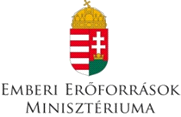 